АДМИНИСТРАЦИЯ  СПАССКОГО СЕЛЬСОВЕТА                                  САРАКТАШСКОГО РАЙОНА ОРЕНБУРГСКОЙ ОБЛАСТИП О С Т А Н О В Л Е Н И Е _________________________________________________________________________________________________________01.06.2022 				с.  Спасское			        № 33-пО создании конкурсной комиссии 	В соответствии с Гражданским кодексом Российской Федерации, Федеральным законом от 21.12.2001 № 178-ФЗ "О приватизации государственного и муниципального имущества", Федеральным законом РФ от 26.07.2006 № 135-ФЗ "О защите конкуренции", Постановлением Правительства РФ от 27.08.2012 N 860 "Об организации и проведении продажи государственного или муниципального имущества в электронной форме:Создать постоянно действующую комиссию по проведению торгов по продаже муниципального имущества,  находящегося в собственности муниципального образования Спасский сельсовет  Саракташского района Оренбургской области,    в форме конкурса, аукциона, посредством публичного предложения, без объявления цены следующем составе:Председатель комиссии:  Губанков Анатолий Михайлович, глава                                                   администрации Спасского сельсоветаЧлены комиссии:  - Кормушин Серге Петрович, депутат  Спасского Совета Депутатов          избирательного округа №1, инженер КФХ ИП Перевозников Ф.В.;   -Тараскин Андрей Александрович,  депутат  Спасского Совета Депутатов         от    избирательного округа №2, управляющий отделением №5 СПК колхоз     «Красногорский»;   - Клящин Валерий Юрьевич, депутат  Спасского Совета Депутатов         от    избирательного округа №2, сторож СПК колхоз  «Красногорский»;    - Юнусова Зулия Зиннуровна, депутат  Спасского Совета Депутатов         от    избирательного округа №2, староста села Среднеаскарово;    - Андреева Виалетта Геннадиевна, депутат  Спасского Совета Депутатов          избирательного округа №1, помощник депутата ГД Федерального        собрания РФ по работе в Оренбургской области.Секретарь комиссии: Демидова Жанна Николаевна, специалист 1 категории администрации Спасского сельсовета.Утвердить Положение о конкурсной комиссии (Приложение № 1)Глава администрациисельсовета						           	А.М. ГубанковРазослано: администрации района, прокуратуру района, в делоПриложение № 1к постановлению №33от « 01»  июня 2022 г.ПОЛОЖЕНИЕо конкурсной комиссии	Раздел 1. Общие положения Настоящее положение  о конкурсной комиссии (далее - Положение) определяет понятие, устанавливает цель, порядок создания и деятельности конкурсной комиссии по проведению торгов по продаже муниципального имущества,  находящегося в собственности муниципального образования Спасский сельсовет  Саракташского района Оренбургской области,    в форме конкурса, аукциона, посредством публичного предложения, без объявления цены			Раздел 2. Задачи и функции Конкурсной комиссии2.1. Основными задачами Комиссии являются: обеспечение соблюдения требований законодательства при проведении конкурсных процедур;обеспечение гласности и прозрачности конкурсных процедур;обеспечение равных условий участия в конкурсных процедурах;обеспечение объективности рассмотрения, оценки и сопоставления заявок на участие в конкурсе (аукционе);2.2. Для выполнения поставленных задач Комиссия реализует следующие функции:2.2.1. обеспечивает соблюдение требований Федерального закона о приватизации, а также принятых в соответствии с ним нормативных правовых актов, регулирующих продажу имущества;2.2.2. определяет в случаях, установленных Федеральным законом о приватизации, начальную цену продажи имущества, цену первоначального предложения и цену отсечения при проведении продажи имущества посредством публичного предложения, единую цену продажи при проведении специализированного аукциона, а также "шаг аукциона" и "шаг понижения";2.2.3.  принимает решение о привлечении оператора электронной площадки, заключает с ним договор;2.2.4.  утверждает электронную форму заявки на участие в продаже имущества (далее - заявка);2.2.5. определяет по согласованию с оператором электронной площадки даты начала и окончания регистрации на электронной площадке заявок, дату и время проведения процедуры продажи имущества;2.2.6. определяет размер, срок и условия внесения физическими и юридическими лицами задатка на участие в продаже имущества на аукционе, конкурсе, продаже имущества посредством публичного предложения (далее соответственно - претенденты, задаток), а также иные условия договора о задатке;2.2.7.  проверяет правильность оформления представленных претендентами документов и определяет их соответствие требованиям законодательства Российской Федерации и перечню, содержащемуся в информационном сообщении о проведении продажи имущества;2.2.8. организует подготовку в порядке, установленном Федеральным законом о приватизации, информационного сообщения о проведении продажи имущества и об итогах продажи имущества, а также размещение информации в сети "Интернет" в соответствии с требованиями, установленными Федеральным законом о приватизации, Федеральным законом "О персональных данных" и настоящим Положением;2.2.9.  принимает по основаниям, установленным Федеральным законом о приватизации, решение о признании претендентов участниками продажи имущества (далее - участники) либо об отказе в допуске к участию в продаже имущества, оформляемое протоколом;2.2.10. определяет победителя продажи имущества (далее - победитель) и подписывает протокол об итогах продажи имущества;2.2.11. осуществляет иные функции, предусмотренные Федеральным законом о приватизации и настоящим Положением. 2.3. Комиссия вправе:обратиться к организатору торгов за разъяснениями положений конкурсной (аукционной) документации в процессе проведения Комиссией рассмотрения, оценки и сопоставления заявок на участия в конкурсе, (аукционе);отстранить от участия в конкурсе (аукционе) участников в случаях предусмотренных законодательством Российской Федерации;запрашивать у участников торгов разъяснения положений представленных ими заявок;привлекать к своей работе экспертов; 2.4. Комиссия правомочна осуществлять функции, предусмотренные пунктами 2.2.-2.3. настоящего Положения, если на заседании Комиссии присутствует не менее чем пятьдесят процентов общего числа ее членов. Члены Комиссии должны быть своевременно уведомлены о месте, дате и времени проведения заседания Комиссии.2.5. Решения Комиссии принимаются большинством голосов. В случае равенства голосов, принимается решение, за которое проголосовал председатель Комиссии.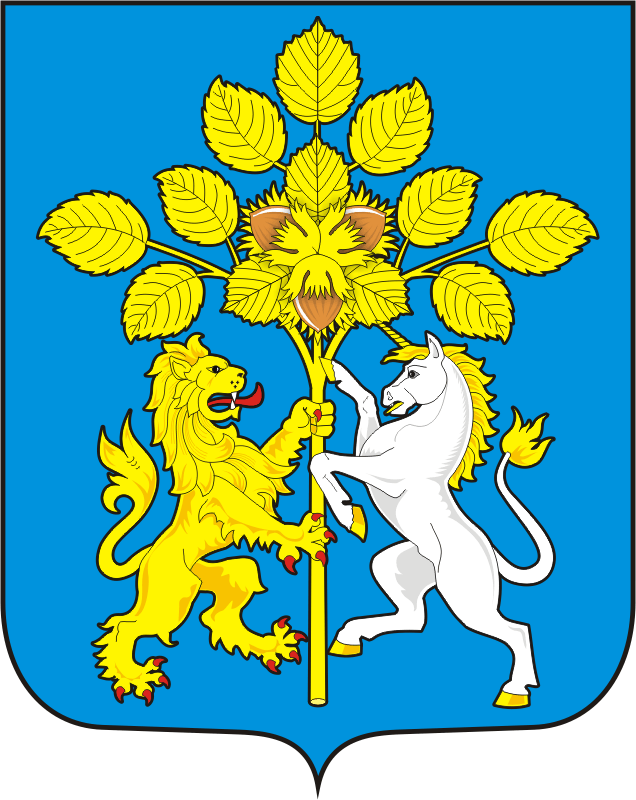 